О проведении «Российской недели текстильной и легкой промышленности»В соответствии с письмом Министерства промышленности и торговли Российской Федерации информируем Вас о проведении с 17 по 20 марта 2020 года в ЦВК «Экспоцентр» (г. Москва) ежегодного отраслевого мероприятия «Российская неделя текстильной и легкой промышленности».Программа мероприятия включает в себя специализированные выставки: «ИНТЕРТКАНЬ-2020.Весна», фурнитура), «ИНЛЕГМАШ - 2020»; «Обувь. Мир кожи» (обувь, изделия из кожи);  VII Международный форум легкой промышленности «Легпромфорум-2020: отечественная легкая промышленность: современные экономические вызовы и факторы конкурентоспособности»; Молодежный форум «Мода в культурном пространстве»; международную промышленную конференцию «ИНЛЕГМАШ» «Оборудование и технологии текстильной и легкой промышленности: тренды цифровизации», семинары по обзору и анализу модных тенденций, а также мастер-классы с участием всемирного известного специалиста в области дизайна, создателя международного издания TextileView Дэвида Ша (Великобритания) и основателя Solstudio Group Александры Калошиной.Зарегистрироваться и стать участником «Российской недели текстильной и легкой промышленности можно по ссылке: https://legpromforum.ru/index.php?lang=ru. Сайт мероприятия:  www.textileweek.ru, Оргкомитет Форума:  тел.: +7(495)280-15-48, е-mail: info@souzlegprom.ru.Контактное лицо для вопросов, уточнений и аккредитации прессы: Вера Иванова - PR-директор выставки «Интерткань» и «Российской неделя текстильной и легкой промышленности», тел.: +7 (495) 280-15-48 (доб. 219), 
моб.: +7 (985) 410-89-20, ivanova@intertkan.ru.Просим Вас довести указанную информацию до заинтересованных лиц и   разместить на официальном сайте администрации Вашего муниципального района (городского округа) в информационно - телекоммуникационной сети Интернет.Руководитель департаментапредпринимательства и торговли Воронежской области 	С.В. Корчевников Разинкова212-76-906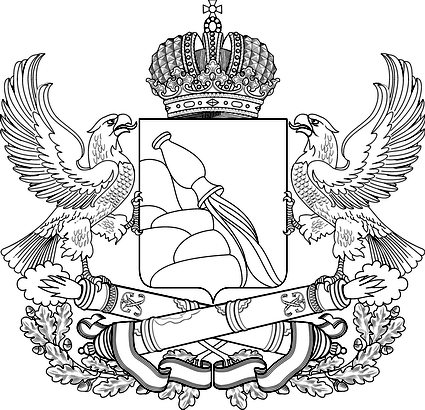 ДЕПАРТАМЕНТПРЕДПРИНИМАТЕЛЬСТВА И ТОРГОВЛИ  ВОРОНЕЖСКОЙ ОБЛАСТИпроспект Революции, 33, г. Воронеж, 394000Тел./факс (473) 212-76-98e-mail: business@govvrn.ruОГРН  1153668015885ИНН/КПП  3666197972/366601001                                  №    На №                   от Главам администраций 
муниципальных районов(городских округов)Воронежской области